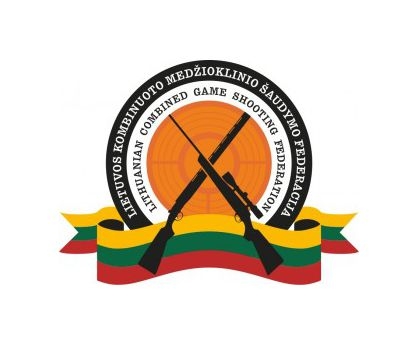 LKMŠF 2022 III etapas Švenčionys 2022-06-11INDIVIDUALIOS-KOMANDINĖS KOMBINUOTO MEDŽIOKLINIO ŠAUDYMO VARŽYBOS Ehunt.lt TAUREI LAIMĖTIVARŽYBŲ NUOSTATAIVARŽYBŲ RĖMĖJAS: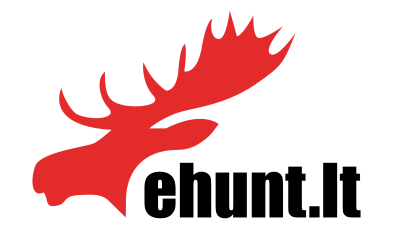 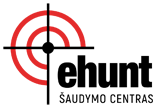 VARŽYBŲ VIETA:  „eHunt“ šaudykla, Švenčionių raj. (Jančiūnų k, 18129), nuoroda: https://goo.gl/maps/nd2Hh4WQsRJNwD8w5REGISTRACIJA ir pasirašymas saugaus elgesio žurnale: 8.00–9.00 val.
VARŽYBŲ ATIDARYMAS: Birželio mėn. 11  dieną, 9.15 val.VARŽYBŲ DATA IR LAIKAS: 2022 m. Birželio mėn. 11 dieną, 09.30 val.(pirmas šūvis)TRENIRUOTĖS: 2022 m. Birželio mėn. 06 dieną nuo 08:00 iki 22:00 val. Treniruotėje gali dalyvauti tik varžyboms užsiregistravę dalyviai. Mini compak sporting‘o ir šaudymo tranšėjinėje aikštelėje rungtis: serija 7 eurai. Šaudymo į nejudančius taikinius : 5 eurų serija. Šaudymo į bėgantį šerną rungtis: 5 eurai 10 šūvių. Šaudyklos tel: +37069558738DALYVIŲ REGISTRACIJA IR INFORMACIJA: išankstinė registracija iki Birželio 10 dienos 14.00 val. Iškilus klausimams, kreiptis: 869558738Mokestis mokamas banko kortele arba grynais prieš varžybas.STARTINIS MOKESTIS:
A - B ir C grupės. 100 lėkštučių + nejudantys taikiniai + „bėgantis šernas“ – 60 eurų.LKMŠ federacijos nariams 10 eurų nuolaida!!!!!!DALYVIAI: varžybose gali startuoti visi šauliai turintys galiojantį leidimą ginklui arba turintys šaudymo sporto organizacijos pažymėjimą. Dalyviai bus suskirstyti į A, B ir C grupes pagal 2021 metų LKMŠF reitingus. Visi užsieniečiai startuoja  A grupėje, visi pirmą kartą startuojantys ir neturintys reitingo šauliai, startuoja C grupėje. Lietuvos sportingo federacijos nariai neturintys reitingo LKMŠF, startuoja: LSF A-B šaudo LKMŠF B grupėje (LKMŠF pasilieka sau teisę keisti reitingavimą)                .                         LSF C šaudo LKMŠF C grupėje (LKMŠF pasilieka sau teisę keisti reitingavimą) Dalyvius užsiregistravusius varžyboms ir negalinčius atvykti, prašome atšaukti registraciją, nuoroda jums bus atsiųsta registracijos metu i paštą.Užsiregistravus 162 dalyviams, registracija bus sustabdyta!!!!!!Starto protokolas bus paskelbtas varžybų dieną.ŠAUDYMO EILIŠKUMAS: dalyvių starto laikas ir šaudymo rungčių eiliškumas nustatomas burtų keliu. Savo starto laiką dalyviai turi sekti starto protokole. Pavardėmis į ugnies liniją dalyviai nebus kviečiami.RUNGTYS:1. Šaudymas lygiavamzdžiu šautuvu:
1.1. mini-compak sporting’o rungtys 2×25 ir šaudymo tranšėjinėje aikštelėje 2 rungtis 2×25
Šaudymo tvarka: lėkštučių skaičius – 25. Šaudymo vietų skaičius – 5. Laiko limitas – 25 minutės. Į šaudymo aikštelę, pagal ištrauktus burtus, kviečiami  šeši šauliai. Rezultatų skaičiavimas: už kiekvieną numuštą lėkštutę dalyviui skiriami du su puse taško. Maksimalus surinktų taškų skaičius – 250 tšk.
Jeigu šaudymo lygiavamzdžiu šautuvu rungtyje pirmas tris vietas užėmę dalyviai surenka vienodai taškų, skiriamas „persišaudymas“ dupletu serija mini-compak sporting’o aikštelėje.2. Šaudymas graižtviniu šautuvu:
2.1. šaudymas 100 metrų atstumu į keturis nejudančius taikinius. 20 šūvių per 20 minučių. Jei šaunama po laiko, didžiausi taškai nubraukiami. Šoviniai prieš rungties pradžią padedami į dėžutes prie šaudymo angų. Maksimalus surinktų taškų skaičius-200.
– šaudymas  į taikinį “stirninas” su atrama į medį.
– šaudymas  į taikinį “lapė” gulint be atramos.
– šaudymas stovint  į taikinį “gemzė”, su atrama į lazdelę, kuri laikoma 90 laipsnių kampu.
– šaudymas į taikinį „šernas“ stovint be atramos.
2.2. šaudymas 50 m atstumu į taikinį “bėgantis šernas“
5 šūviai per 2 minutes. Maksimalus surinktų taškų skaičius šaudant į “bėgantį šerną” – 50 tšk.Maksimalus surinktų taškų skaičius šaudymo graižtviniu šautuvu rungtyje – 250 tšk.Jeigu šaudymo graižtviniu šautuvu rungtyje pirmas tris vietas užėmę  dalyviai surenka vienodai taškų, laimi dalyvis surinkęs daugiau dešimtukų,devintukų ir t.t. Jei ir tada nugalėtojo negalima išaiškinti skiriamas persišaudymas į taikinį “bėgantis šernas”.REZULTATŲ SKAIČIAVIMAS: laimi dalyvis, surinkęs daugiausia taškų susumavus abiejų rungčių rezultatus. Maksimalus surinktų taškų skaičius – 500 tšk.KOMANDINĖS VARŽYBOS: komandą sudaro 6 dalyviai iš vieno regiono. Komandinei įskaitai sumuojami penki geriausi rezultatai.Komandinėse varžybose galės dalyvauti tik išankstinėje registracijoje užsiregistravę dalyviai. Varžybų dieną komandų sudarinėti nebus galima!!!APDOVANOJIMAI:INDIVIDUALI ĮSKAITA:A grupė:I vieta šaudymo lygiavamzdžiu šautuvu rungtyje: medalis.
II vieta šaudymo lygiavamzdžiu šautuvu rungtyje:  medalis.
III vieta šaudymo lygiavamzdžiu šautuvu rungtyje: medalis.I vieta šaudymo graižtviniu šautuvu rungtyje: medalis.
II vieta šaudymo graižtviniu šautuvu rungtyje: medalis.
III vieta šaudymo graižtviniu šautuvu rungtyje: medalis.I vieta bendroje individualioje įskaitoje: taurė, medalis .
II vieta bendroje individualioje įskaitoje: taurė, medalis .
III vieta bendroje individualioje įskaitoje:taurė, medalis .B grupė:I vieta šaudymo lygiavamzdžiu šautuvu rungtyje: medalis .
II vieta šaudymo lygiavamzdžiu šautuvu rungtyje: medalis .
III vieta šaudymo lygiavamzdžiu šautuvu rungtyje: medalis .I vieta šaudymo graižtviniu šautuvu rungtyje: medalis.
II vieta šaudymo graižtviniu šautuvu rungtyje: medalis.
III vieta šaudymo graižtviniu šautuvu rungtyje: medalis.I vieta bendroje individualioje įskaitoje: taurė, medalis.
II vieta bendroje individualioje įskaitoje: taurė, medalis.
III vieta bendroje individualioje įskaitoje: taurė, medalis.C grupė:I vieta šaudymo lygiavamzdžiu šautuvu rungtyje: medalis .
II vieta šaudymo lygiavamzdžiu šautuvu rungtyje: medalis .
III vieta šaudymo lygiavamzdžiu šautuvu rungtyje: medalis .I vieta šaudymo graižtviniu šautuvu rungtyje: medalis .
II vieta šaudymo graižtviniu šautuvu rungtyje: medalis .
III vieta šaudymo graižtviniu šautuvu rungtyje: medalis .I vieta bendroje individualioje įskaitoje: taurė, medalis.
II vieta bendroje individualioje įskaitoje: taurė, medalis.
III vieta bendroje individualioje įskaitoje: taurė, medalis.KOMANDINĖ ĮSKAITA:I vieta: taurė, medaliai.
II vieta: taurė, medaliai.
III vieta: taurė, medaliai.SAUGUMO IR BENDROS TAISYKLĖS:Prieš varžybas dalyviai susipažįsta su saugaus elgesio šaudykloje reikalavimais ir pasirašo saugaus elgesio instruktavimo žurnale.Varžybose bus vadovaujamasi F.I.T.A.S.C patvirtintomis kombinuoto medžioklinio šaudymo varžybų taisyklėmis.Esant būtinybei varžybų organizatoriai pasilieka teisę keisti varžybų nuostatus.Šaudykloje, varžybų metu, vartoti alkoholinius gėrimus draudžiama.